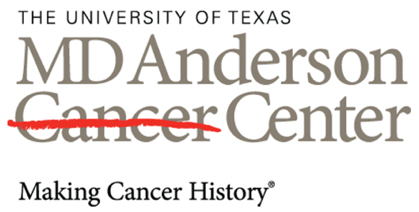 Onco-Nephrology Controversies and Case Discussions, Onco-Nephrology Controversies and Case Discussions - 2/19/2021, Improving on the Adrogue-Madias equation - 3/26/2021, Managing Kidney Stress in the ICU, Onco-Nephrology Controversies and Case Discussions - 5/21/2021, Onco-Nephrology Controversies and Case Discussions - 6/18/2021, Onco-Nephrology Controversies and Case Discussions - 7/16/2021, Onco-Nephrology Controversies and Case Discussions - 8/20/2021, Onco-Nephrology Controversies and Case Discussions - 9/17/2021, Onco-Nephrology Controversies and Case Discussions - 10/15/2021, Onco-Nephrology Controversies and Case Discussions - 11/19/2021, Onco-Nephrology Controversies and Case Discussions - 12/17/2021Presented byFriday February 19, 202112:00 PMOnlineTarget Audience:Specialties:	General Oncology, Internal Medicine, OtherProfessions:	Physician (MD or DO), Student or TraineeError! Unknown op code for conditional.Learning Objectives:1 Diagnose the common renal complications arising from cancer and its treatments (onconephrology).2 Recognize and treat a spectrum of renal syndromes including: sepsis, acid-base, electrolyte disorders and other disorders.3 Anticipate novel diagnostic and therapeutic strategies for renal disease.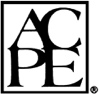 Accreditation:The University of Texas MD Anderson Cancer Center is accredited by the Accreditation Council for Continuing Medical Education (ACCME) to provide continuing medical education for physicians.Credit Designation:The University of Texas MD Anderson Cancer Center designates this live activity for a maximum of 1.00 AMA PRA Category 1 Credit(s)™.  Physicians should claim only the credit commensurate with the extent of their participation in the activity.Commercial Support:No commercial support has been received for this activity.Faculty & Planner Disclosure:Hardware & Software Requirements:If this activity includes a virtual meeting, the technical requirements are as follows:System Requirements:Internet Connection – broadband wired or wireless (3G or 4G/LTE)Speakers – built-in or wireless BluetoothWindows:Internet Browser – Internet Explorer 11+, Edge 12+, Firefox 27+, Chrome 30+Operating System – Windows 10 Home, Pro, or Enterprise. S Mode is not supported.Apple:Internet Browser – Safari 7+, Firefox 27+, Chrome 30+Operating System macOS 10.9 or laterProcessor Requirements:Minimum – Single-core 1GHz or higherRecommended – Dual-core 2GHz or higher (Intel i3/i5/i7 or AMD equivalent)RAM Requirements:Minimum – N/ARecommended – 4GBBandwidth:50 - 70kbps (down)Supported Tablet and Mobile Devices:Surface PRO 2 or higher and running Windows 8.1 or higheriOS and Android devicesBlackberry devicesName of individualIndividual's role in activityName of commercial interest/Nature of relationshipSheldon Chen, MDActivity Co-Director/ChairNothing to disclose - 12/18/2020Biruh Workeneh, MDActivity Director/ChairNothing to disclose - 01/12/2021Samaya Anumudu, MDOther Planning Committee MemberNothing to disclose - 01/10/2021Hassan Ibrahim, MDOther Planning Committee MemberPaid consultant-Other-Relypsa Pharma|Membership on advisory committees or review panels, board membership, etc.-Other-Exosome Diagnostics - 01/14/2021Sreedhar Mandayam, MDOther Planning Committee MemberNothing to disclose - 12/18/2020Kevin Mulpur, MBAOther Planning Committee MemberNothing to disclose - 01/12/2021